ALCALDIA MUNICIPAL DE USULUTÁN Plan de Mejoramiento vial que ejecutó la municipalidad en la ciudad, se realizó la preparación de suelo para la colocación de material asfáltico en Avenida Gregorio Melara Barrio el Calvario.Fecha de Ejecución: diciembre 2019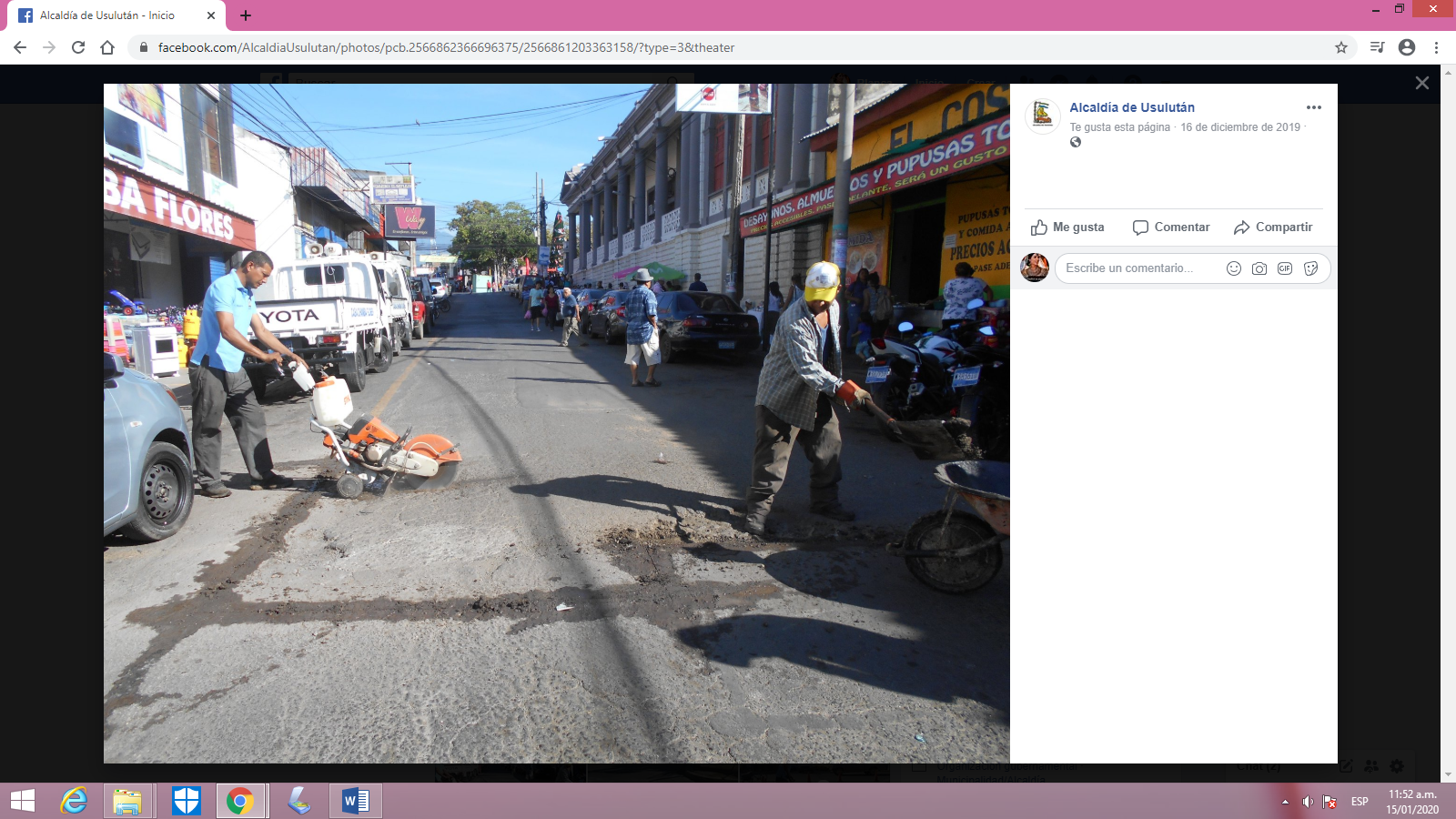 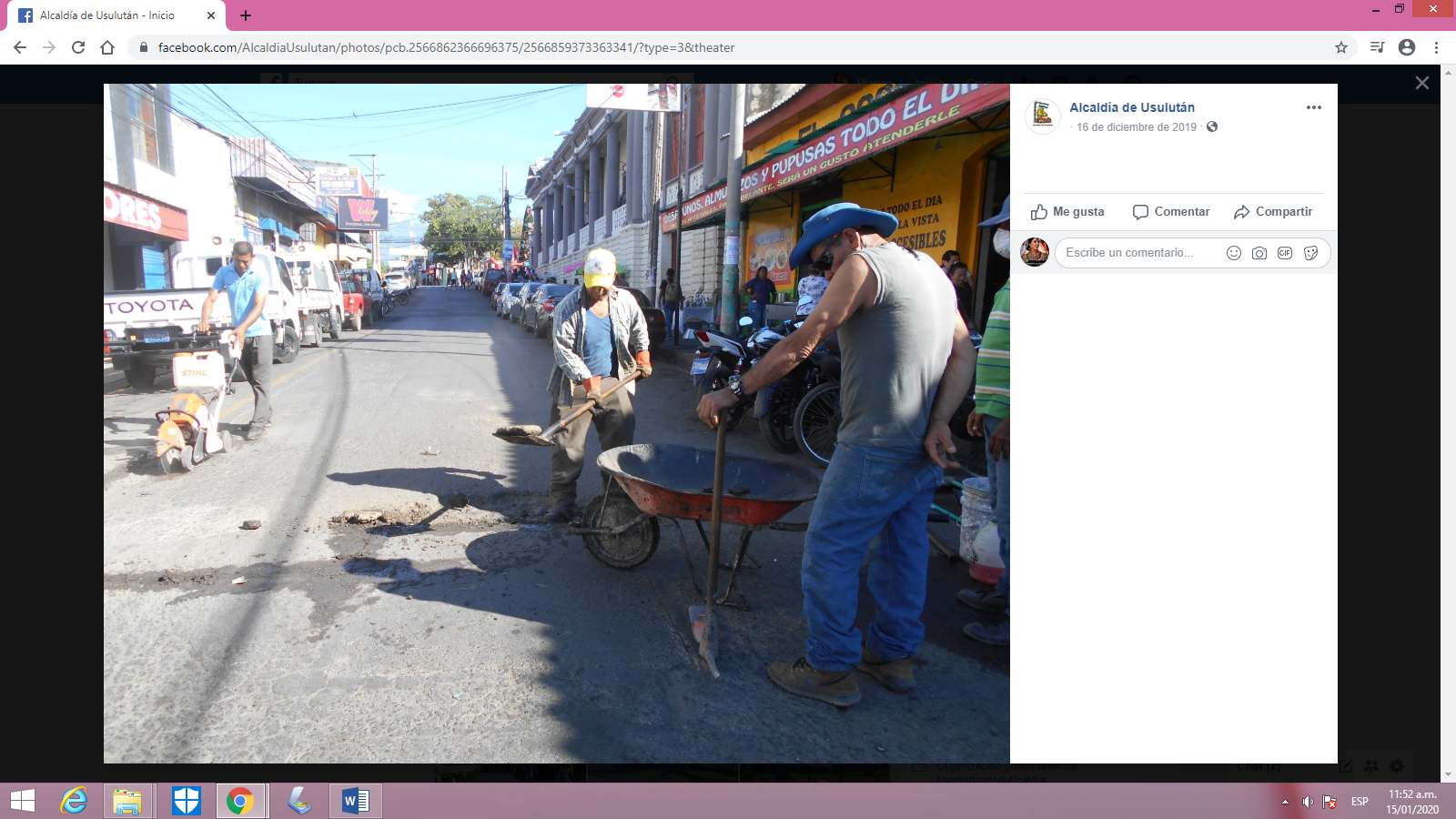 